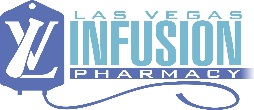 600 Whitney Ranch Drive Suite C14, 15							Phone: 702-476-6996Henderson, NV 89014									Fax: 702-476-6766www.lasvegasinfusion.comPARENTERAL NUTRITION REFERRAL REQUEST(referral requests maybe be filled online)page 1 of 2Name of person supplying referral: ___________________________________	Date: ______________Contact Information: (office telephone number) _____________ (cell phone/pager): ________________Hospital/Clinic: ________________________________________ Room#: _____ Phone: _____________Discharge Date: ____________________________ Expected Start Date of Home Infusion: ___________Is patient aware of referral to Las Vegas Infusion Pharmacy?	□ Yes	□ NoDEMOGRAPHICSPatient Name: __________________________________SS #: __________ MR#: ________ Gender: _____Address: _____________________________________________________________ DOB: ____________Primary Tel Number: ______________ (Cell/Home) Secondary Tel Number: ________________(C/H/W)Primary Contact: ____________________ Relationship: ______________ Tel Number: ______________Following Physician and Telephone Number: ________________________________________________INSURANCE (please fax a copy of all insurance cards if available)Payor 1: ____________________ ID number: ____________________ Group number: ______________Policy Holder: __________________________________ Relationship to Patient: ___________________Payor 2: ____________________ ID number: ____________________ Group number: ______________Policy Holder: __________________________________ Relationship to Patient: ___________________CLINICAL INFORMATIONPrimary Diagnosis: _______________________________________ ICD-10: _______________________Secondary Diagnosis: _____________________________________ ICD-10: _______________________Height: __________	Weight: __________	Allergy: _______________________________________ORDERS:□Parenteral Nutrition per LVIP clinical pharmacist (initial formulation, continued adjustments and labs)   Order baseline labs if most recent is older than 3 days□Continue discharging hospital’s order for 3 days	OR   ___ days, then LVIP clinical pharmacist to adjust based on patient’s clinical response and laboratory results; pharmacist to order labs□I am providing the initial formula for 3 days   OR   ___ days, then LVIP clinical pharmacist to adjust based on patient’s clinical response and laboratory results; pharmacist to order labs□I am providing formula and will order labs and monitor this PN therapy_________________________________________________			___________________Prescriber Signature above printed Name					Date600 Whitney Ranch Drive Suite C14, 15							Phone: 702-476-6996Henderson, NV 89014									Fax: 702-476-6766www.lasvegasinfusion.comPARENTERAL NUTRITION REFERRAL REQUESTpage 2 of 2Patient Name: __________________________________SS #: __________ MR#: ________ Gender: _____TPN Order:□Cyclic TPN: Infuse over __________ hours (taper x2 hours up and down according to protocol)□Continuous TPN (24 hours/day)Catheter Maintenance:□Flush line with NS and/or Heparin per Las Vegas Infusion Pharmacy protocol□Alteplase 2mg IV; leave in catheter for 1 hour; if still occluded, may repeat dose x1HOME HEALTH AGENCY (if no agency is specified, use Las Vegas Infusion Pharmacy nursing)Agency Name: ______________________________ Tel Number: ____________ Contact: ______________________________________________________________			___________________Prescriber Signature above printed Name					DateLab OrdersLab OrdersLab OrdersBlood Glucose□CBC with diff□Once     □Twice(M&F)     weekly□Every __________□Twice daily (continuous)□CMP□Once     □Twice(M&F)     weekly□Every __________□1 hour before infusion (cyclic)□Magnesium□Once     □Twice(M&F)     weekly□Every __________□1 hour before infusion (cyclic)□Phosphorous□Once     □Twice(M&F)     weekly□Every __________□with routine labs (stable)□Pre-albumin□Once     □Twice(M&F)     weekly□Every __________□with routine labs (stable)□Other: ______________□Once     □Twice(M&F)     weekly□Every __________□Other: __________________MacronutrientsMacronutrientsMacronutrientsMacronutrientsMacronutrientsMacronutrientsMacronutrientsClinimix 5/15     2000mL(Amino Acids 5%-Dextrose 15%)Clinimix 5/15     2000mL(Amino Acids 5%-Dextrose 15%)Clinimix 4.25/10     2000mL(Amino Acid 4.25%-Dextrose 15%)Clinimix 4.25/10     2000mL(Amino Acid 4.25%-Dextrose 15%)Clinimix 4.25/10     2000mL(Amino Acid 4.25%-Dextrose 15%)OtherAmino Acids (4kcal/gram):        ______%Dextrose (3.4kcal/gram):           ______%Total Volume (without Lipids): ______mLOtherAmino Acids (4kcal/gram):        ______%Dextrose (3.4kcal/gram):           ______%Total Volume (without Lipids): ______mLLipids 20%Lipids 20%Lipids 20%Lipids 20%Lipids 20%Lipids 20%Lipids 20%□250mL/day = 500kcal□Other: ______mL/day□Other: ______mL/day□Other: ______mL/dayFrequency:   □Daily   □3x/week   □______times/weekFrequency:   □Daily   □3x/week   □______times/weekFrequency:   □Daily   □3x/week   □______times/weekElectrolytesElectrolytesElectrolytesElectrolytesElectrolytesElectrolytesElectrolytes□Sodium (1-2mEq/kg): ___mEq□Sodium (1-2mEq/kg): ___mEq□Sodium (1-2mEq/kg): ___mEq□Potassium (0.5-2mEq/kg): _____mEq□Potassium (0.5-2mEq/kg): _____mEq□Potassium (0.5-2mEq/kg): _____mEq□Chloride (to balance – standard = 1:1): _____mEq□Acetate (to balance – standard = 1:1): _____mEq□Acetate (to balance – standard = 1:1): _____mEq□Acetate (to balance – standard = 1:1): _____mEq□Calcium (5 – 15mEq): _____mEq□Calcium (5 – 15mEq): _____mEq□Calcium (5 – 15mEq): _____mEq□Magnesium (8 – 20mEq): _____mEq□Phosphorous (15 – 40mmol): _____mmol□Phosphorous (15 – 40mmol): _____mmol□Phosphorous (15 – 40mmol): _____mmol□Phosphorous (15 – 40mmol): _____mmol□Phosphorous (15 – 40mmol): _____mmol□Phosphorous (15 – 40mmol): _____mmol□Phosphorous (15 – 40mmol): _____mmolVitamin AdditivesVitamin AdditivesVitamin AdditivesVitamin AdditivesVitamin AdditivesVitamin AdditivesVitamin Additives□Cyanocobalamin (B12): 1mg□Cyanocobalamin (B12): 1mg□Cyanocobalamin (B12): 1mg□Folic Acid: 5mg□Folic Acid: 5mg□Folic Acid: 5mg□Multivitamins 10mL*□Pyridoxine (B6): 100mg□Pyridoxine (B6): 100mg□Pyridoxine (B6): 100mg□Thiamine (B1): 100mg□Thiamine (B1): 100mg□Thiamine (B1): 100mg□Vitamin K: 1mg□Ascorbic Acid/Vitamin C (500-1000mg): _____mg□Ascorbic Acid/Vitamin C (500-1000mg): _____mg□Ascorbic Acid/Vitamin C (500-1000mg): _____mg□Ascorbic Acid/Vitamin C (500-1000mg): _____mg□Ascorbic Acid/Vitamin C (500-1000mg): _____mg□Ascorbic Acid/Vitamin C (500-1000mg): _____mg□Ascorbic Acid/Vitamin C (500-1000mg): _____mgOther AdditivesOther AdditivesOther AdditivesOther AdditivesOther AdditivesOther AdditivesOther Additives□Famotidine: _____mg□Famotidine: _____mg□Famotidine: _____mg□Insulin: _____units□Insulin: _____units□Insulin: _____units□Selenium**/***: 40mcg□Zinc**/***: 5mg□Zinc**/***: 5mg□Zinc**/***: 5mg□Trace Elements – 4**:   1mL   OR   □Trace Elements – 5***:   1mL□Trace Elements – 4**:   1mL   OR   □Trace Elements – 5***:   1mL□Trace Elements – 4**:   1mL   OR   □Trace Elements – 5***:   1mL□Trace Elements – 4**:   1mL   OR   □Trace Elements – 5***:   1mL*Infuvite/10mL*Infuvite/10mLVitamin B12 (Cyanocobalamin)5mcgTrace Elements-4**Trace Elements-4**Vitamin A1mg (3,300 IU)Vitamin C200mgChromium10mcgVitamin B1 (Thiamine)6mgVitamin D5mcg (200 IU)Copper1mgVitamin B2 (Riboflavin)3.6mgVitamin E10mg (10 IU)Manganese0.5mgVitamin B3 (Niacin)40mgVitamin K150mcgZinc5mgVitamin B5 (Pantothenic Acid)15mgBiotin60mcgTrace Elements-5*** (same as above) plusTrace Elements-5*** (same as above) plusVitamin B6 (Pyridoxine)6mgFolic Acid600mcgSelenium60mcg